CONCOURS EXTERNE POUR LE RECRUTEMENT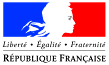 DES INSPECTEURS DU TRAVAILSESSION 2022EPREUVE ORALE D’ADMISSIONFICHE INDIVIDUELLE DE RENSEIGNEMENT DESTINEE AUX MEMBRES DU JURYFiche à adresser par les candidats admissibles, reprographié en recto-verso, agrafé par voie postale en neuf exemplaires en pli suivi ou en recommandé avec accusé de réception au plus tard le 30 septembre 2022, le cachet de la poste faisant foi, à l'adresse suivante :Ministère des solidarités et de la santéDRH – Département du recrutement A l'attention de Kristel GOUSSINConcours IT 202214 avenue Duquesne75350 PARIS 07 SPUne version électronique de la fiche, au format PDF, sera également transmise à l’adresse suivante :kristel.goussin@sg.social.gouv.fr ETUDES – FORMATIONSEXPERIENCE PROFESSIONNELLEMOTIVATIONS POUR LE CONCOURS D’INSPECTEUR DU TRAVAILIndiquez, en 40 lignes maximum (TIMES 12), vos motivations pour devenir inspecteur du travail.PARTIE RESERVEE AUX TITULAIRES D’UN DOCTORATCARACTERISTIQUES DE LA THESE DE DOCTORATLES ACQUIS DE VOTRE EXPERIENCE PROFESSIONNELLE RESULTANT DE LA FORMATION A LA RECHERCHE ET PAR LA RECHERCHECaractérisez, en 40 lignes maximum (TIMES 12), les éléments qui constituent, selon vous, les acquis de votre expérience professionnelle résultant de la formation à la recherche et par la recherche lorsqu’elle a été sanctionnée par la délivrance du doctorat (compétences mobilisées pour la préparation et la rédaction des travaux de la thèse).ELEMENTS D’INFORMATION ET DE MOTIVATION Précisez en quoi l’expertise développée vous sera utile dans l’exercice des fonctions et carrières envisagées.Date et signature du candidatNOM d’usage : ______________________________ NOM de naissance : ______________________Prénom(s) : ________________________________________________________________________Diplômes / Titres / Attestations et dates d’obtentionFormation – Stage (intitulé, organisme, durée)Renseignements complémentaires (responsabilités associatives…)DuréeEmployeur(s)Activité(s)Intitulé du doctoratDate d’obtentionSection du conseil national des universitésDomaine d’expertiseEtablissement qui a délivré la thèseTravaux d’enseignement et/ou de recherche menésListe de vos publications